EPILEPSIA¿Qué es la epilepsia? — La epilepsia es un padecimiento que causa crisis neurológicas reiteradas. Las crisis neurológicas aparecen a causa de una actividad eléctrica anormal en el cerebro. Pueden producirle convulsiones, desmayos, o movimientos o comportamientos extraños. La epilepsia puede comenzar a cualquier edad.¿Cuáles son los síntomas de una crisis neurológica? — Hay distintas clases de crisis neurológicas y cada una causa un conjunto distinto de síntomas. La mayoría de las crisis neurológicas duran solo unos segundos o minutos.Las personas que tienen crisis neurológicas "tónico-clónicas" o "tónico-clónicas generalizadas" súbitamente se desmayan, se ponen rígidas y luego realizan movimientos bruscos e involuntarios. Otros tipos de crisis neurológicas provocan síntomas menos drásticos. Por ejemplo, algunas personas experimentan movimientos involuntarios en un solo brazo o parte de la cara. Otras personas de repente dejan de reaccionar y se quedan con la mirada fija unos segundos. Algunas más dan cambios conductuales.¿Es necesario que me realice pruebas? — Sí. Es probable que le hagan una de las pruebas que se mencionan a continuación, o ambas:●Electroencefalograma (EEG) – El EEG mide la actividad eléctrica del cerebro.●Tomografía o resonancia magnética nuclear – Estas pruebas crean imágenes del cerebro.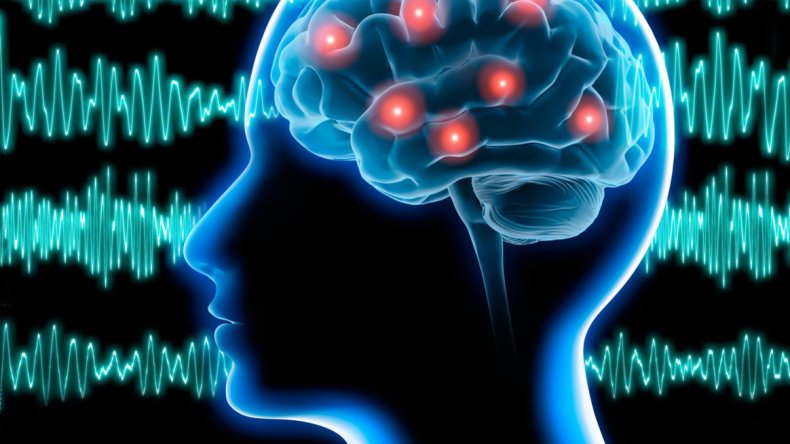 